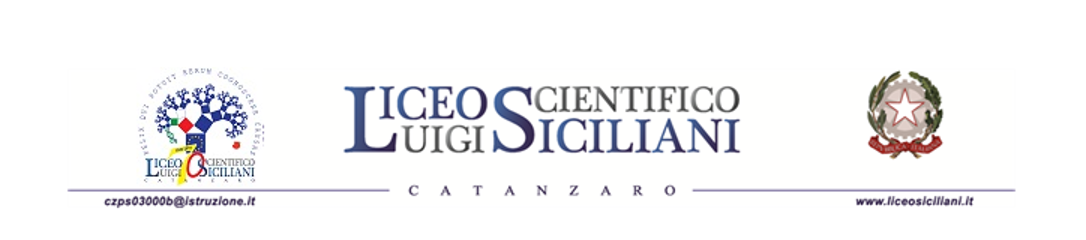 Emergenza Covid 19 - Autodichiarazione per accesso presso l’Istituzione ScolasticaAutodichiarazione ai sensi degli artt 46 e 47 DPR 445/2000Il/La sottoscritt 		 	nat	a  	il	codice fiscale  	Residente a  	Dichiara sotto la propria responsabilitàdi non provenire da zone a rischio epidemiologico classificate secondo le indicazioni dell’OMS e dinon avervi soggiornato o sostato;di non aver avuto contatti diretti negli ultimi 14 giorni con soggetti risultati positivi al COVID 19, con soggetti conosciuti come casi sospetti o ad alto rischio, con persone che rientrano nell’indicazioni di cui al punto precedente;o dinon essere sottoposto a misure di quarantena ovvero di non essere risultato positivo al COVID - 19di non avvertire sintomi influenzali;di non presentare sintomatologia respiratoria o febbre superiore a 37.5° C in data odierna e nei tre giorni precedenti;di impegnarsi a rispettare le disposizioni per il contenimento del COVID-19 con particolare riferimento all’utilizzo delle mascherine, all'igienizzazione delle mani e al mantenimento dell’interdistanza minima di 1 metrodi disporre al momento dell'accesso di mascherina.La presente autodichiarazione viene rilasciata quale misura di prevenzione correlata con l’emergenza pandemica del SARS CoV 2.Firmao Si autorizza al trattamento dei dati personali al solo fine del presente procedimento, il dato viene trattato al fine della prevenzione del contagio da COVID – 19 e per la sola durata dell’emergenza sanitaria ad esso collegataFirma